Ultra-thin LCD & Microphone Lifting Unit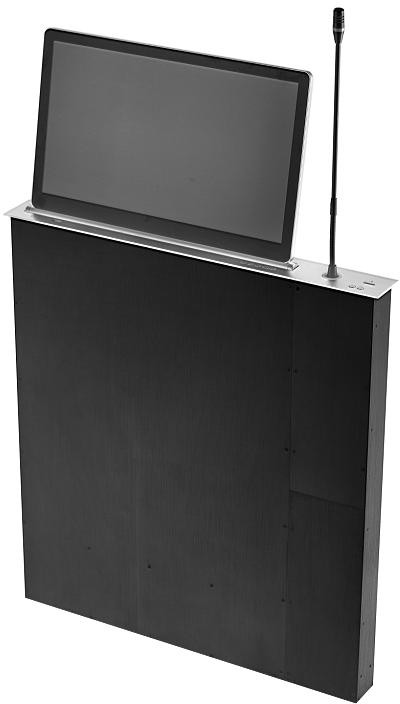 Please carefully read the use manual before using the system VIFile InstructionPlease carefully read the manual before using the product and appropriately keep for reference in the future. Please carefully read the Guidelines for Safe Operation. Notes:  Danger. Attention.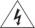 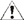 This manual is only for guiding the user operation rather than for repair service. The expiry date of the aforementioned functions is December 30, 2020. If there is any change in the functions or relevant parameters after the expiry date, additional notes will be provided without further notice. If you need more information, please inquire the distributors.All the copyrights reserved. Without the written permission of our company, all the units or individuals shall not arbitrarily excerpt or copy partial or all the contents of this file or spread in any form.In view of trademark statement, all the other trademarks or registered trademarks mentioned in this file shall be owned by their owners, respectively.The pictures of the products in this manual are for reference only. Please refer to the physical objects.Machine name: Ultra-thin LCD & Microphone Lifting UnitGuidelines for Safe OperationIn order to guarantee the reliable use of devices and staff safety, please abide by the following issues in installation, use and maintenance:ContentsBrief IntroductionIt is a type of integrated lifting unit combining computer display and conference microphone for the conference tables. New model of this product is more applicable for paperless conference devices. With LCD touch display terminal and as the center, HD video, unified communication functions, smart multi-screen interaction and sharing functions, smart conference control, video&audio collection and sound amplifying systems are integrated to form a “people-oriented” smart conference experience. It is feasible to control through  panel keys, IR remoter and RS485 central commend.It only requires to press the LIFT key on the panel for use. The display and the microphone have independent control systems so it is feasible to choose as required whether to press the button to automatically lift the display and the microphone hidden in the conference table from the case to the table top and tilt to a certain angle (the angle can be adjusted by manual keys if inappropriate). When there is no necessity for use, it is feasible to press the LOWER key to automatically lower the display to hide into the conference table. The valve will automatically keep level with the table top and the LCD screen will automatically disconnect the power supply so as to realize the conference efficiency, good-looking and graceful table top, less space, convenient use, as well as functions of anti-theft, dustproof and table top beautifying.Function CharacteristicsThe microphone lifting belt has the function of automatic straightening. When the microphone pole is bent, the machine can automatically straighten the pole when it is off without damaging.The display and the microphone have independent lifting systems so that both can be lifted as required.The all-aluminum structure including high-quality aluminum materials and exquisite CNC processing is adopted for the device. The display screen framework is modeled by integral aluminum alloy and CNC at one time and the thickest part is not more than 4mm. The chassis made of aluminum alloy makes the appearance delicate, portable, beautiful and graceful.The surface of the device is processed by anodic oxidation treatment with bright color and luster. It is also available for crafts like sandblasting and drawbench as well as color customization.The product panel is 3mm in thickness and 70mm in width, which is more portable and occupies less space than traditional lifting units. The weight of the product is only 1/3 of that of conventional lifting units, which helps to reduce the transportation costs and pressure on the conference table.The transmission structure is specially processed to lower the noise.The HD screen is produced by a famous brand in China and A-level display screen with high resolution and bright color is chosen. The resolution is 1920*1080P and the aspect ratio is 16:9.The product combines high-precision lead rails and linear bearings and uses AC decelerating motor as the driving power.The screen is automatically connected to the power supply after lifting while it is automatically disconnected with the power supply after lowering for energy saving and environment protection.It supports the signal inputs of HDMI and VGA. When there is only one type of signal inputting, the screen will automatically identify the signals. When there are two types of signals inputting simultaneously, it is feasible to manually switch through panel keys. When there is no signal inputting, the screen will automatically enter the power-saving mode.The device can be centrally controlled through the central control software, the remoter or the host. All the indoor devices can be lifted or lowered by one key.Product Models, Specifications and ParametersPackaging ListThe device must be strictly packaged before coming out the plant. Please confirm that there is not any damage,, deformation or loss of the ordered product and accessories before using the product. If there is any damage, inconformity or loss, please contact the product supplier.Instruction of Product Appearance and StructureFunction Introduction of Front Panel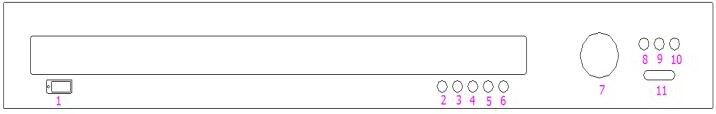 Function Introduction of Back Panel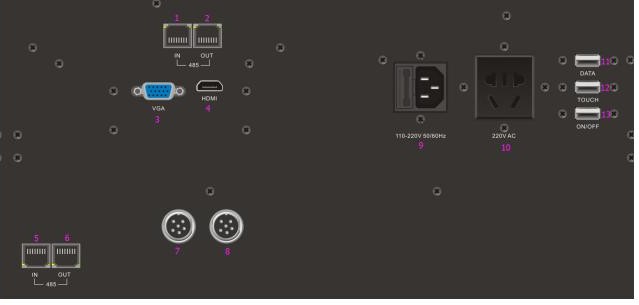 The panel card inserted in the back panel is for reference only.The product pictures are for reference only. Please refer to the real objects.Control Code of Central Control Protocol 232 and 485 protocol control are adopted and two RJ45 network ports are configured at the bottom of device. Multiple devices are connected in series through common network cables. The connection between network cables and device protocol is shown as below: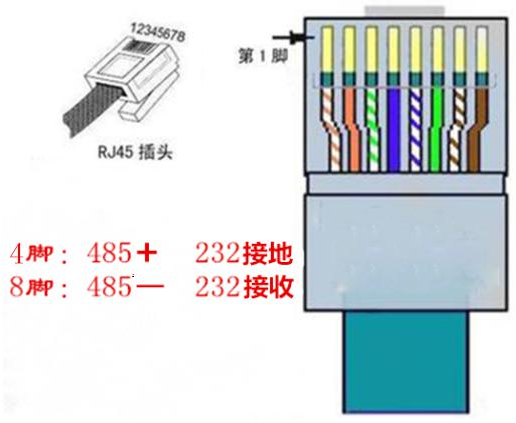            Baud rate: 2400Parity: NData bit: 8Stop bit: 1Lift Code: FF EE EE EE DDLower Code: FF EE EE EE EEStop code: FF EE EE EE CCMachine Wiring Chart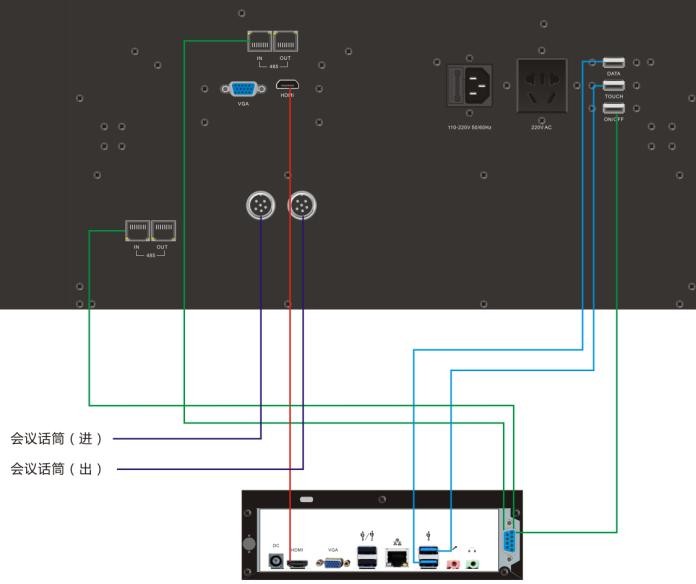 Installation Size (Product Size Drawing)Ultra-thin 15.6-inch Lifter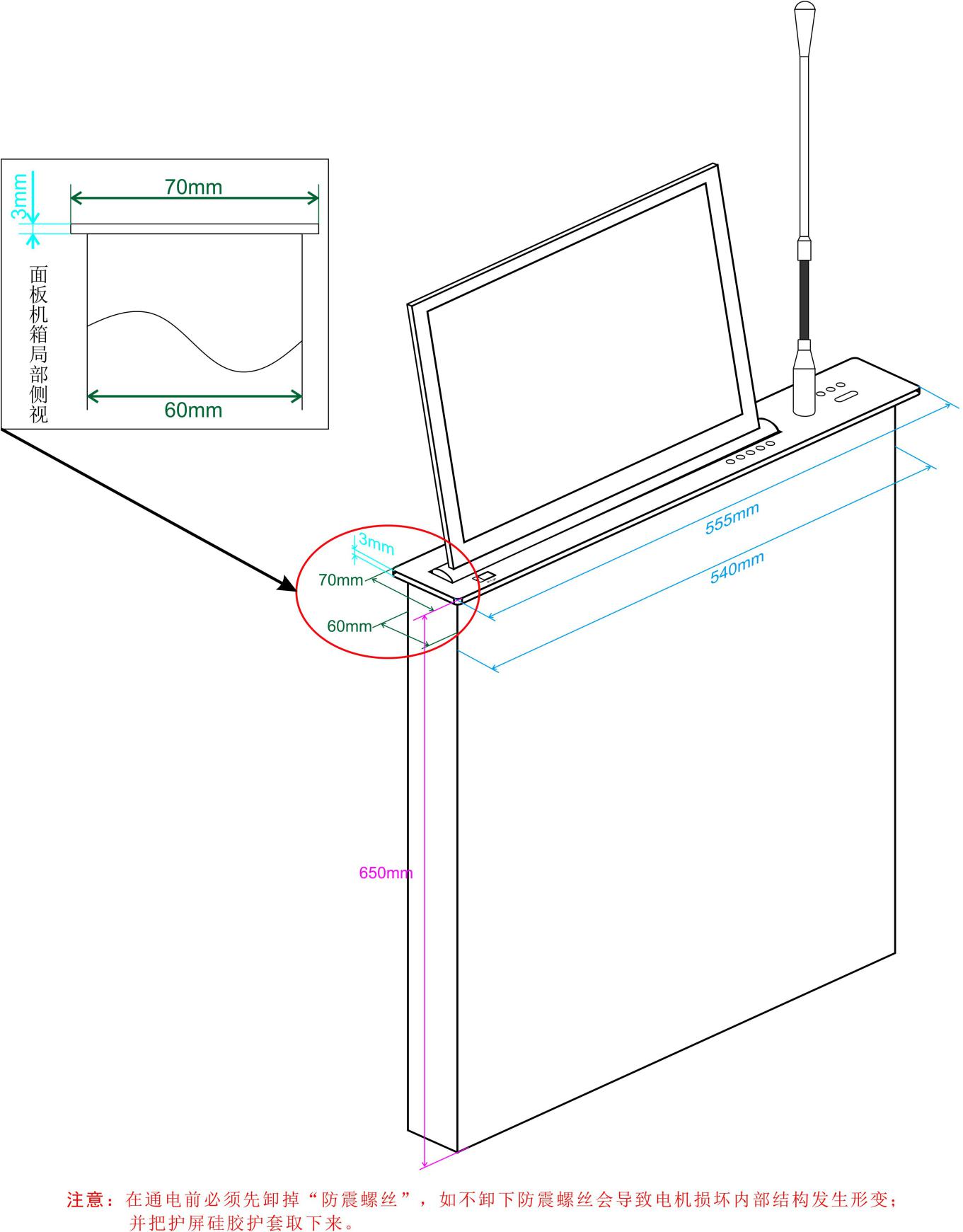 Ultra-thin 17.3-inch Lifter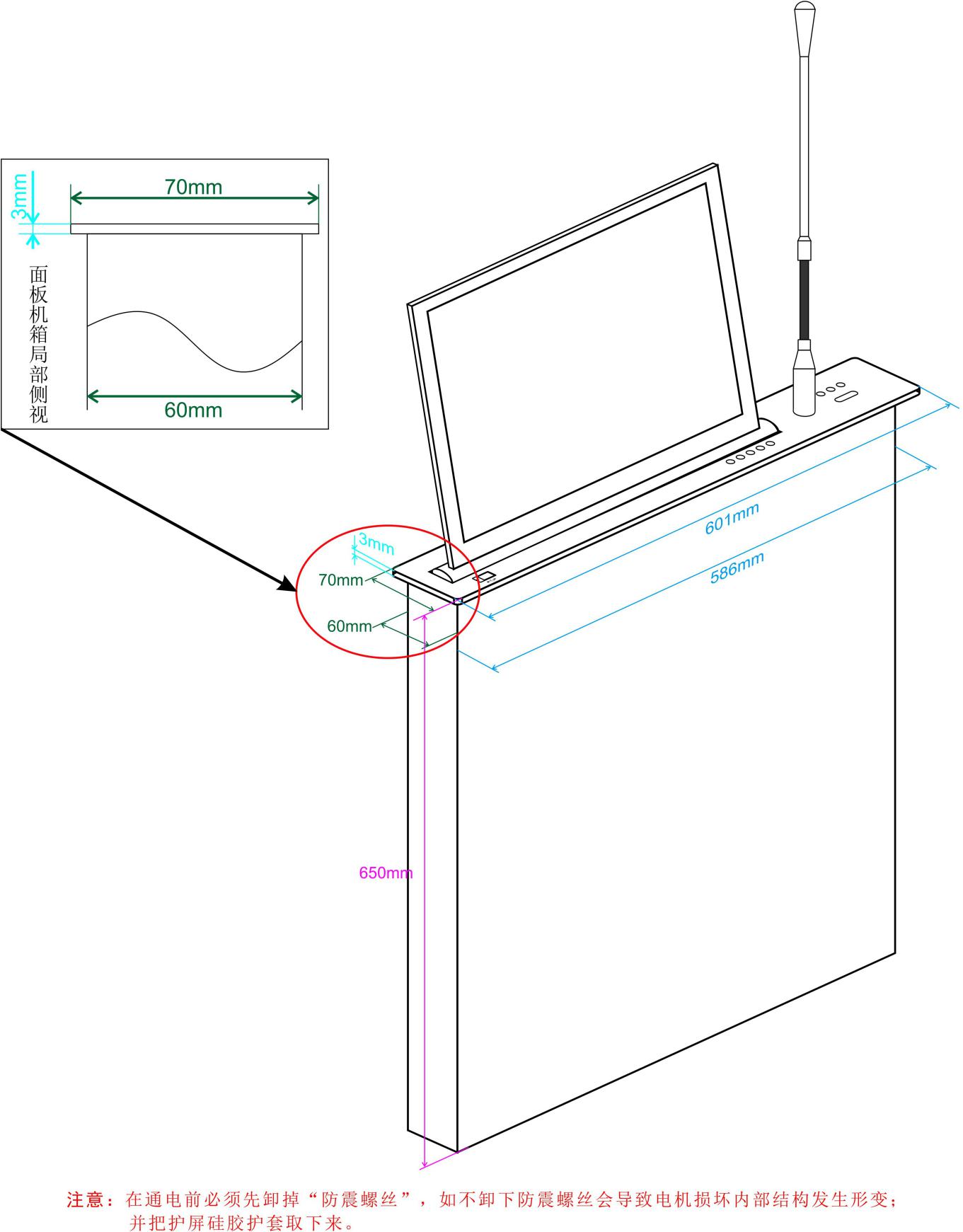 Installation Size (Drawing of Conference Table Hole Size)Ultra-thin 15.6-inch Lifter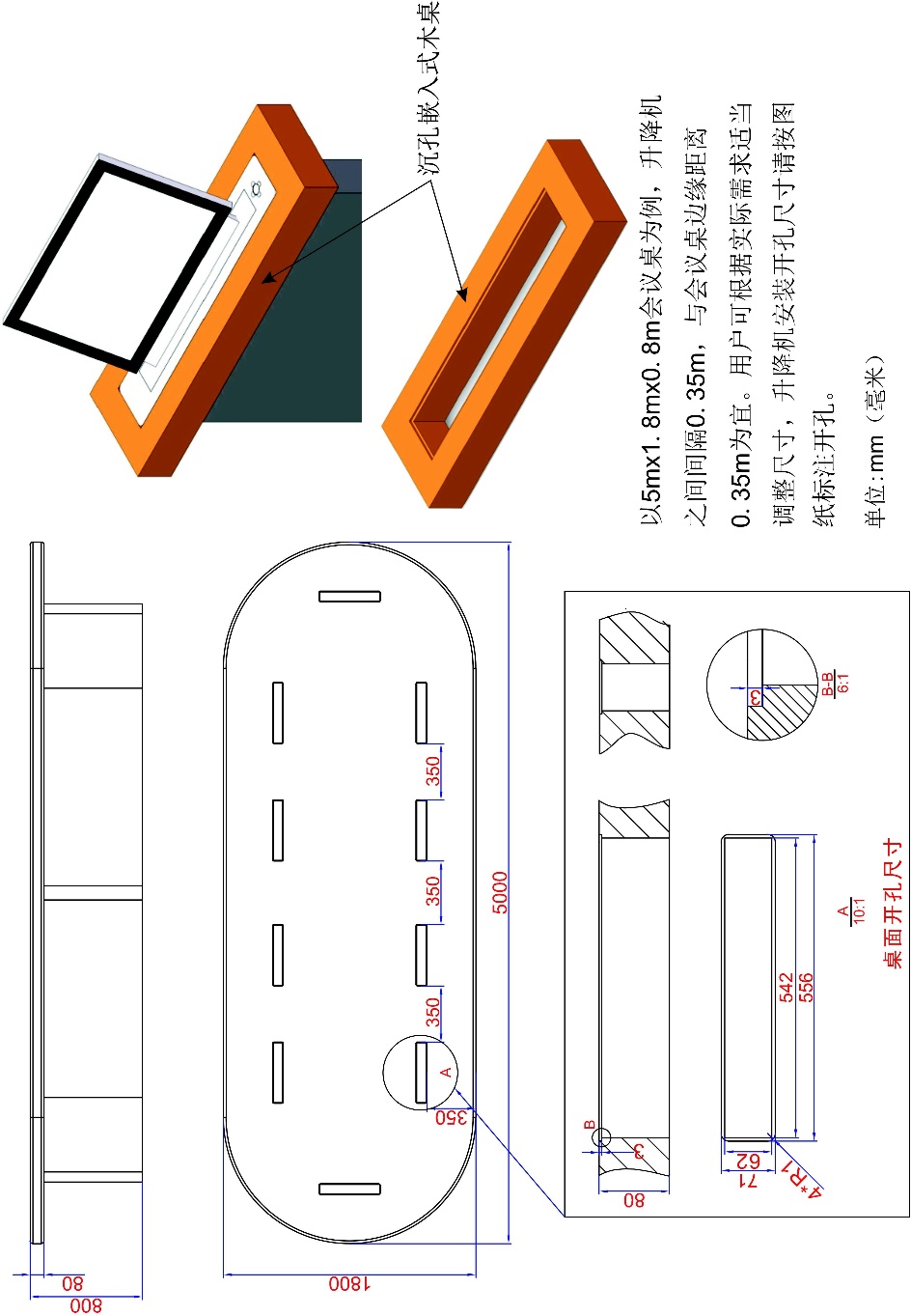 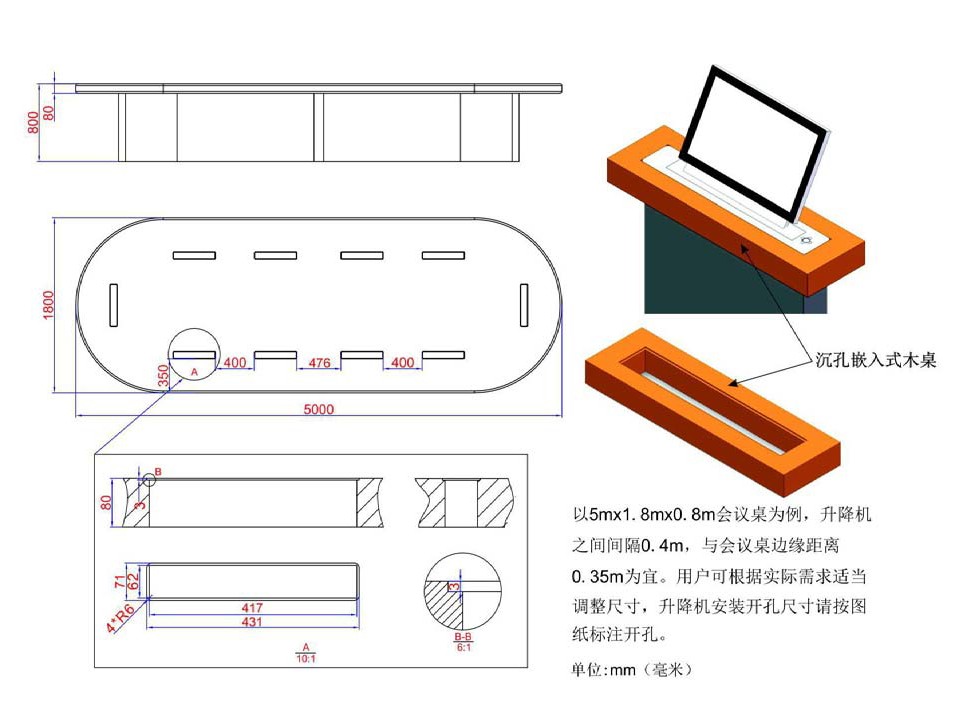 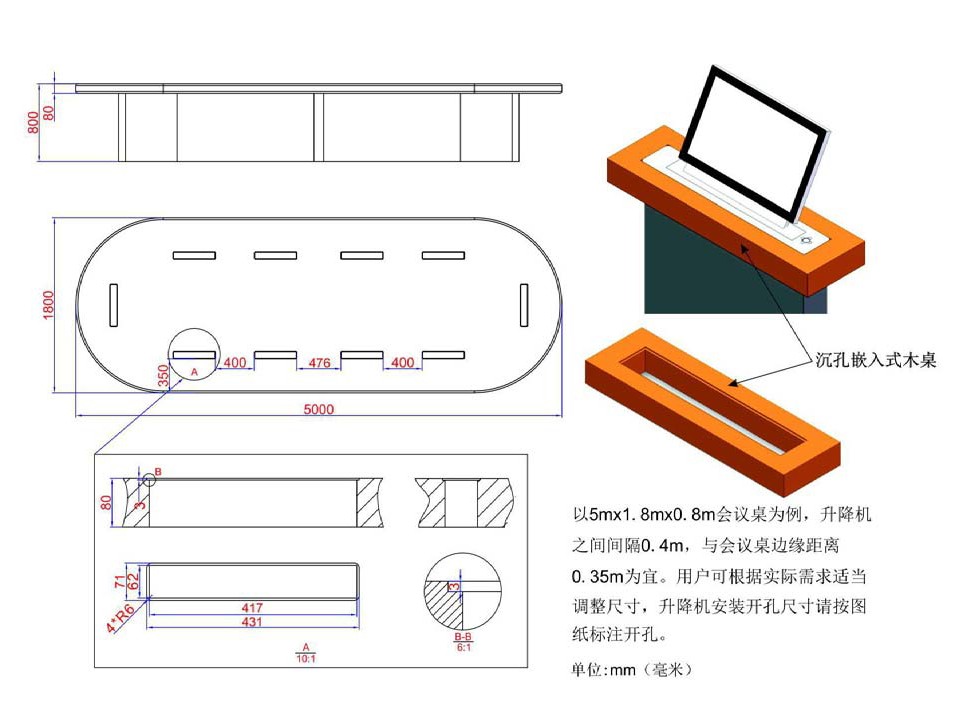 Ultra-thin 17.3-inch Lifter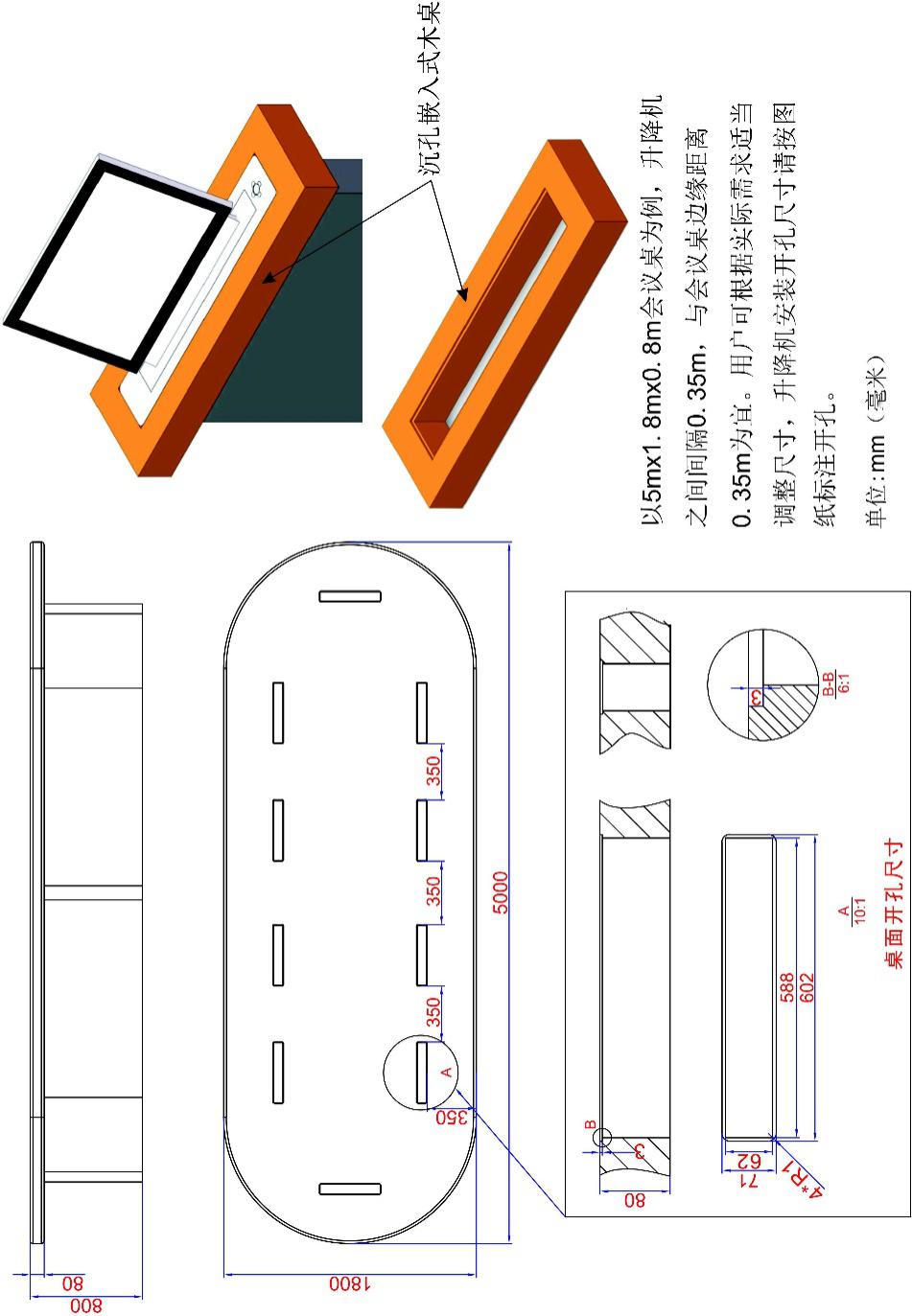 Common Failures and MaintenanceAfter-sales ServiceIf there is any abnormal situation during your use of the product, within the product warranty period, our company will take charge of free repair of any failure arising out of the quality problems of the product itself under normal use if not dismantled or repaired.Our company will provide one year warranty service for the product and the starting date of the warranty period isThe date of production of the product.If there is no evidence available for the date above, the date of production of the product in our company’s SN code shall prevail.If any of the following situations occurs, the warranty service shall not be available and the fees of repairing parts shall be reasonably charged.Damages arising out of consumers’ inappropriate use, keeping and maintenance.Manual damages in appearance and parts.Damages arising out of configuration alternation or product modification without authorization of our company.Damages arising out of force majeure.If any of the following situations occurs, our company has the right to reject to provide repair service or to provide repair service that charges.The label of fragile machine body is damaged (unless authorized by our company). The label contents of the product are altered or blur, leading to incapability of recognizing.Damages arising out of dismantling or repair that is not authorized by our company.There is no sales document or the sales document is inconsistent with the model of the product requiring to be repaired.The products that are not produced or sold by our company.Please write to or call the After-sales Service Department of our company along with the following contents.The model and name of the product that you useFault phenomenon (as specific as possible)The specific process of failure appearingV0.2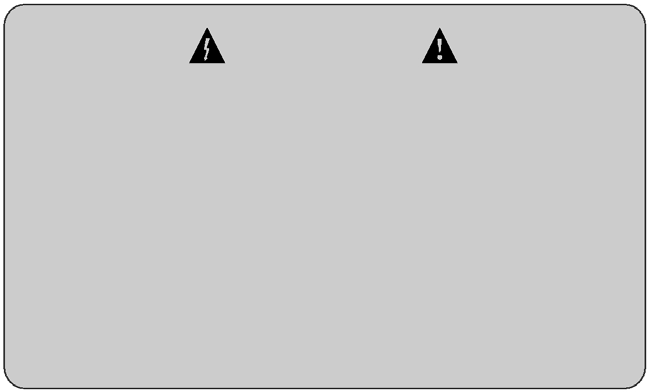 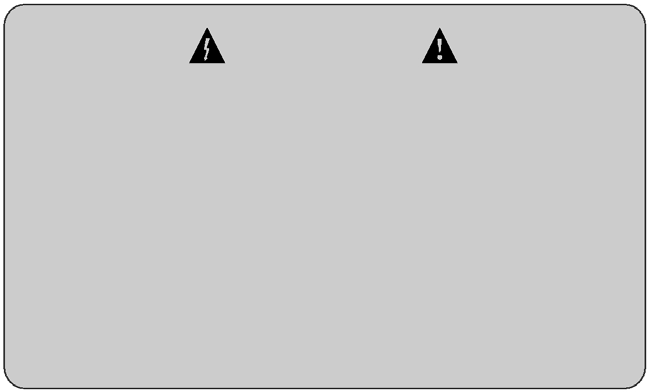 Please understand that there will be no prior notice for any improvement in technical specifications or parameters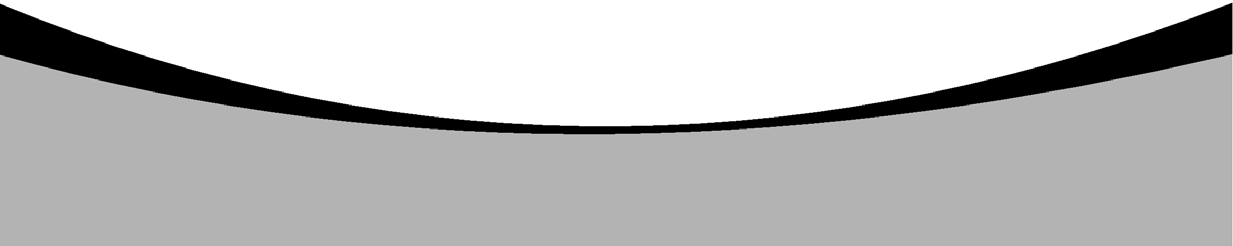 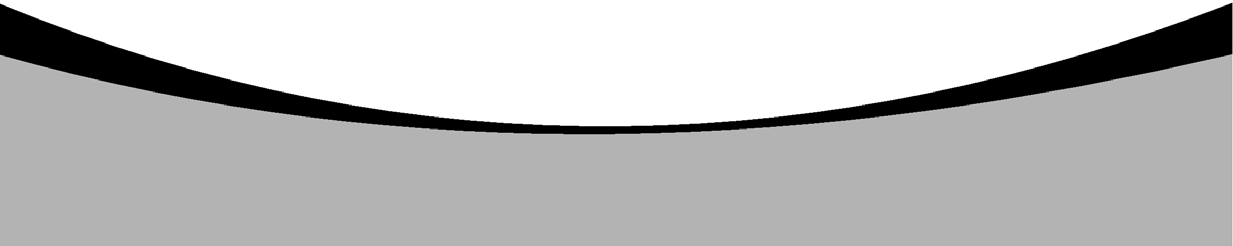  Danger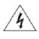 There are live parts in the device, without permission, non-professionals shall not dismantle the device in case of electric shock.Please do not dismantle the device when electrified or during operation in case of electric shock.Please do not operate with wet hands in case of electric shock.It is forbidden to place the product in the environments with flammables, explosive gases or heat sources for use。Attention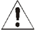 It is forbidden to spray any corrosive chemicals or liquids on or near the device.Please maintain the good ventilation of working environment and do not block the cooling hole in convenience of in-time discharge of heat emitted by the device in operating and in case of device damage due to excessive high temperature.Please do not place the device on the unstable platforms to avoid falling of device that leads to damages.It is suggested to use the appropriate packaging or use the original packaging during the transportation process to avoid the device damages due to sharp vibration.Please do not squeeze the power supply wires and device with heavy objects.A grounded power supply must be used for the device.Please do not repair arbitrarily in case of aggravation of the device’s damage degree.Please be cautious of device falling during transportation to avoid staff injury or device damage。If the device is used in the moist environment or is not used for a long time, please turn off the general power supply of the device.If the device is used after long-time preservation, the device must be checked and operated for trial before use.Before cleaning the device, the power supply must be cut off and the device must be cleaned by dry dishcloths.If the device is declared worthless, please process as industrial wastes and burning is forbidden.Model15.6-inch lifter17.3-inch lifterProduct size555*70*650601*70*650Case size540*60*647586*60*647Hole size542*62588*62Panel sink size556*71*3602*71*3Lifting time28S28SElevation0-30°0-30°Video interfaceHDMI/VGAHDMI/VGAScreen resolution1920*10801920*1080Working voltage~220V 50/60HZ~220V 50/60HZContrast ratio600:1600:1Aspect ratio16:916:9Brightness300cd/㎡300cd/㎡Power consumption25W25WNo.Name of accessoriesNotes1Monitor lift unit1 pcs2Power cord1 pcs3Touch data cable1 pcs4Use manual1 pcs5USB data cable2 pcsNoName1USB interfaceRead the data2Display lift keyControl the lifting function of display screen (adjustable elevation 0-30°)3Display pause keyCan pause the lifting or lowering functions of display screen at any time4Display lower keyControl the lowering function of display screen (adjustable elevation 30-0°)5Signal switch keySwitch the functions for VGA and HDMI signals if VGA and HDMI signals are simultaneously connected6Host ON/OFF keyControl the switch-on and switch-off  functions of computer host7Microphone lift holeThe round cover will open when the microphone lifts and close when the microphone lowers8Microphone lift keyPress microphone lift key, the microphone pole will rise to a proper position from the case9Microphone ON keyPress ON key to enable the speech function when speech is needed and press again to turn off the microphone when the speech is over10Microphone lift keyPress microphone lift key, the microphone pole will rise to a proper position from the case11Microphone pole pause keyPress microphone pole pause key, the lifting or lowering of microphone pole can be paused12Microphone lower keyPress microphone lower key, the microphone pole will lower from the table top into the caseNo.NameDescription1485 network port input of display central controlUsed for 485 network input port of central control for display lifting and lowering 2485 network output of display central controlUsed for 485 network output port of central control for display lifting and lowering 3VGA port of main displayUsed for VGA  video signal input port of main display4HDMI port of main displayUsed for HDMI video signal input port of main display5485 network port input of central control for microphone liftingUsed for 485 network input port of central control for microphone lifting and lowering6485 network port output of central control for microphone liftingUsed for 485 network output port of central control for microphone lifting and lowering7Signal input port of microphoneUsed for signal input port of microphone8Signal output port of microphoneUsed for signal output port of microphone9Power supply input portUsed for power supply input port10Power supply output portUsed for power supply output port11USB port for data transmissionUsed for USB data transmission port12USB port for touch wireUsed for touch function port13USB control port for ON/OFFUsed for ON/OFF port of the hostFault phenomenonReasonsDebuggingNo reaction to operation of keys and the display does not liftUnconnected power supplyCheck the power supply and ensure the ON stateNo reaction to operation of keys and the display does not liftPoor contact of power supplyCheck the power supply port and ensure the good contact; change another power supply input port for connectionNo corresponding image output in signal switchThe signal source or terminal display is offCheck and ensure the ON state of signal source and terminal displayNo corresponding image output in signal switchPoor contact of video signal portCheck and ensure the normal connection of corresponding video signal portThe display turns black after signal switchThe display does not support the resolution of signal sourceSwitch new signal sources or set as self- adaptive display resolutionOutput images are disturbedPoor contact of connecting wires between input and output devicesCorrectly connect the device and ensure the good contactOutput images are disturbedUnqualified or damaged materials of input and output connecting wiresChange the normal-standard wire materialsOutput images are disturbedExcessive long wiresChange the high-quality wire materials whose length is available for the system’s supporting transmission distanceObvious static electricity in panel touchPoor grounding of devicesEnsure the good grounding of the grounding terminal of the machineCannot control the machine or terminals by serial port commandsPoor contact of communication port at the control terminalCheck the communication serial port and ensure the good contactCannot control the machine or terminals by serial port commandsUnset communication protocolSet local or remote communication protocol according to requirementsCannot control the machine by networkInconsistency in network segments of the controlling device and matrix hostChange the network segment of the controlling device so that it will be consistent with that of matrix hostCannot control the machine by networkInconsistency in network segments of matrix host and connected LANChange the network segment of the matrix host so that it will be consistent with that of LANCannot control the machine by remoterDead batteryChange new batteriesCannot control the machine by remoterFailed learning of remoter and machineLearn againUnusableInternal damage of the hostSend to professional repair sites for repairing